Převody jednotek – přijímačky na SŠProcvičuj reálné příklady na přijímací zkoušky z matematiky.Nebojte se matematiky III: Převody jednotek II________________________________________________________1.       Doplňte správný výsledek.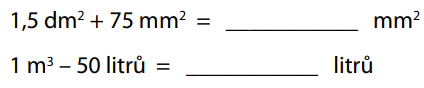 2.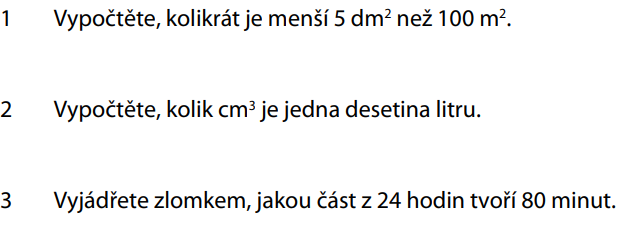 3.       Doplňte správný výsledek.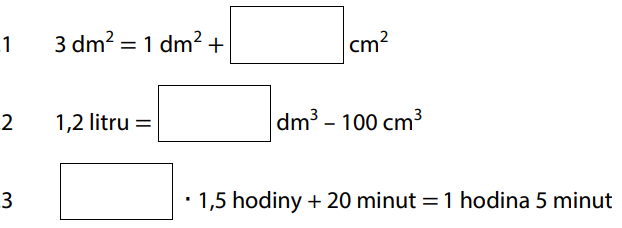 4.       Doplňte správný výsledek.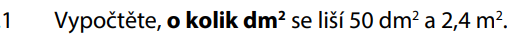 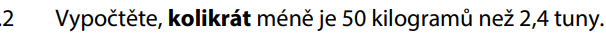 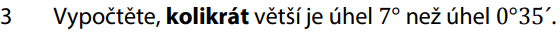 5.       Doplňte správný výsledek.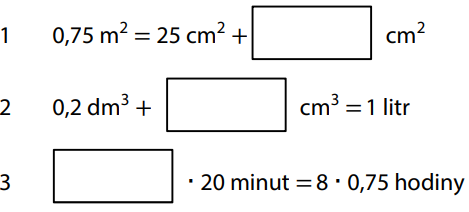 Co jsem se touto aktivitou naučil(a):…………………………………………………………………………………………………………………………………………………………………………………………………………………………………………… Autor: Petr Chára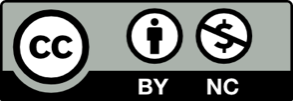 Toto dílo je licencováno pod licencí Creative Commons [CC BY-NC 4.0]. Licenční podmínky navštivte na adrese [https://creativecommons.org/choose/?lang=cs]Výsledky:1.1,5 dm2 = 15 000 mm215000 + 75 = 15075 mm21 m3 = 1000 litrů1000 ‒ 50 = 950 litrů2.1.5 dm2 = 0,05 m2100 : 0,05 = 20002000krát2.0,1 litru = 0,1 dm3 = 100 cm33.24 h = 24.60 min = 1440 min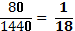 3. 1.3 – 1 = 2 dm2 = 200 cm22.100 cm3 = 0,1 dm3 = 0,1 litru1,2 + 0,1 = 1,3 litru3.1 hod 5 min = 65 min65 min – 20 min = 45 min = ¾ hod1,5 hod = 3/2 hod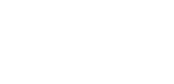 4.1.2,4 m2 = 240 dm2240 – 50 = 90 dm22.2,4 t = 2400 kg2400 : 50 = 4848krát3.7o= 7.60 = 420’420 : 35 = 1212krát5.1.0,75 m2 = 7500 cm27500 – 25 = 7475 cm22.1 litr = 1 dm3 1 dm3 – 0,2 = 0,8 dm3 = 800 cm33.8.0,75 = 6 hod = 360 min360:20 = 18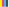 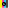 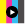 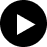 